基本信息基本信息 更新时间：2024-04-24 12:20  更新时间：2024-04-24 12:20  更新时间：2024-04-24 12:20  更新时间：2024-04-24 12:20 姓    名姓    名袁镇日袁镇日年    龄25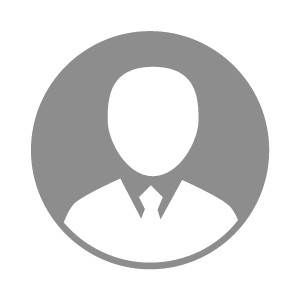 电    话电    话下载后可见下载后可见毕业院校吉林农业科技学院邮    箱邮    箱下载后可见下载后可见学    历本科住    址住    址番禺区番禺区期望月薪4000-5000求职意向求职意向养殖场兽医专家,实验员,宠物医生助理养殖场兽医专家,实验员,宠物医生助理养殖场兽医专家,实验员,宠物医生助理养殖场兽医专家,实验员,宠物医生助理期望地区期望地区广西省|广东省广西省|广东省广西省|广东省广西省|广东省教育经历教育经历就读学校：吉林农业科技学院 就读学校：吉林农业科技学院 就读学校：吉林农业科技学院 就读学校：吉林农业科技学院 就读学校：吉林农业科技学院 就读学校：吉林农业科技学院 就读学校：吉林农业科技学院 工作经历工作经历工作时间：2022-11-01-2023-05-01 工作时间：2022-11-01-2023-05-01 工作时间：2022-11-01-2023-05-01 工作时间：2022-11-01-2023-05-01 工作时间：2022-11-01-2023-05-01 工作时间：2022-11-01-2023-05-01 工作时间：2022-11-01-2023-05-01 自我评价自我评价作为一名动物医学生，我对自己在专业知识和临床技能方面的进步感到自豪。我努力学习并积极参与实习，以提高我的诊断和治疗技能。我意识到沟通是兽医职业中的关键，因此我一直在努力提高与宠物主人的沟通能力，确保他们能够理解复杂的医疗信息。我对待每一只动物都充满同情心，并且在压力大的情况下也能保持耐心和冷静。我认识到终身学习的重要性，并积极寻求参加研讨会和继续教育课程，以保持我的知识和技能的更新。我还需要在时间作为一名动物医学生，我对自己在专业知识和临床技能方面的进步感到自豪。我努力学习并积极参与实习，以提高我的诊断和治疗技能。我意识到沟通是兽医职业中的关键，因此我一直在努力提高与宠物主人的沟通能力，确保他们能够理解复杂的医疗信息。我对待每一只动物都充满同情心，并且在压力大的情况下也能保持耐心和冷静。我认识到终身学习的重要性，并积极寻求参加研讨会和继续教育课程，以保持我的知识和技能的更新。我还需要在时间作为一名动物医学生，我对自己在专业知识和临床技能方面的进步感到自豪。我努力学习并积极参与实习，以提高我的诊断和治疗技能。我意识到沟通是兽医职业中的关键，因此我一直在努力提高与宠物主人的沟通能力，确保他们能够理解复杂的医疗信息。我对待每一只动物都充满同情心，并且在压力大的情况下也能保持耐心和冷静。我认识到终身学习的重要性，并积极寻求参加研讨会和继续教育课程，以保持我的知识和技能的更新。我还需要在时间作为一名动物医学生，我对自己在专业知识和临床技能方面的进步感到自豪。我努力学习并积极参与实习，以提高我的诊断和治疗技能。我意识到沟通是兽医职业中的关键，因此我一直在努力提高与宠物主人的沟通能力，确保他们能够理解复杂的医疗信息。我对待每一只动物都充满同情心，并且在压力大的情况下也能保持耐心和冷静。我认识到终身学习的重要性，并积极寻求参加研讨会和继续教育课程，以保持我的知识和技能的更新。我还需要在时间作为一名动物医学生，我对自己在专业知识和临床技能方面的进步感到自豪。我努力学习并积极参与实习，以提高我的诊断和治疗技能。我意识到沟通是兽医职业中的关键，因此我一直在努力提高与宠物主人的沟通能力，确保他们能够理解复杂的医疗信息。我对待每一只动物都充满同情心，并且在压力大的情况下也能保持耐心和冷静。我认识到终身学习的重要性，并积极寻求参加研讨会和继续教育课程，以保持我的知识和技能的更新。我还需要在时间作为一名动物医学生，我对自己在专业知识和临床技能方面的进步感到自豪。我努力学习并积极参与实习，以提高我的诊断和治疗技能。我意识到沟通是兽医职业中的关键，因此我一直在努力提高与宠物主人的沟通能力，确保他们能够理解复杂的医疗信息。我对待每一只动物都充满同情心，并且在压力大的情况下也能保持耐心和冷静。我认识到终身学习的重要性，并积极寻求参加研讨会和继续教育课程，以保持我的知识和技能的更新。我还需要在时间作为一名动物医学生，我对自己在专业知识和临床技能方面的进步感到自豪。我努力学习并积极参与实习，以提高我的诊断和治疗技能。我意识到沟通是兽医职业中的关键，因此我一直在努力提高与宠物主人的沟通能力，确保他们能够理解复杂的医疗信息。我对待每一只动物都充满同情心，并且在压力大的情况下也能保持耐心和冷静。我认识到终身学习的重要性，并积极寻求参加研讨会和继续教育课程，以保持我的知识和技能的更新。我还需要在时间其他特长其他特长